2018花蓮在地食材全國廚藝競賽107.07.28參賽學生作品依規定180分鐘內完成4道菜1湯1甜點(共24盤)，兩盤作為評審試吃暨評分，兩盤作為展示桌陳列供記者拍照和現場來賓參觀。  107.07.28參賽學生作品依規定180分鐘內完成4道菜1湯1甜點(共24盤)，兩盤作為評審試吃暨評分，兩盤作為展示桌陳列供記者拍照和現場來賓參觀。  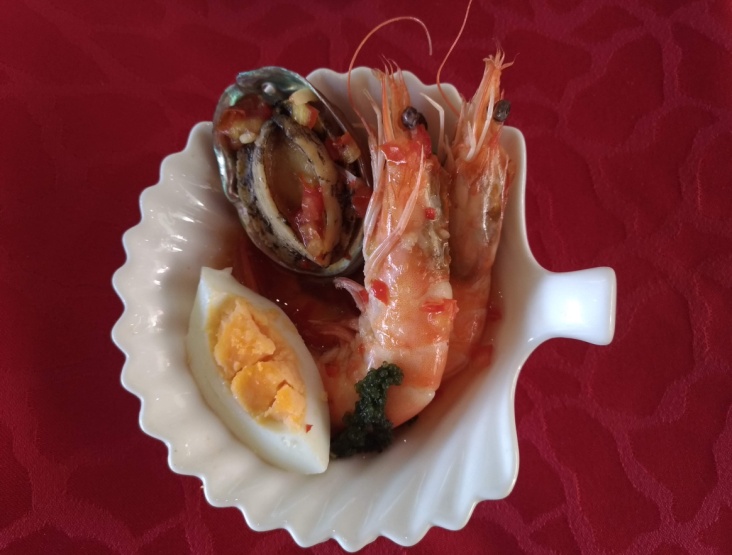 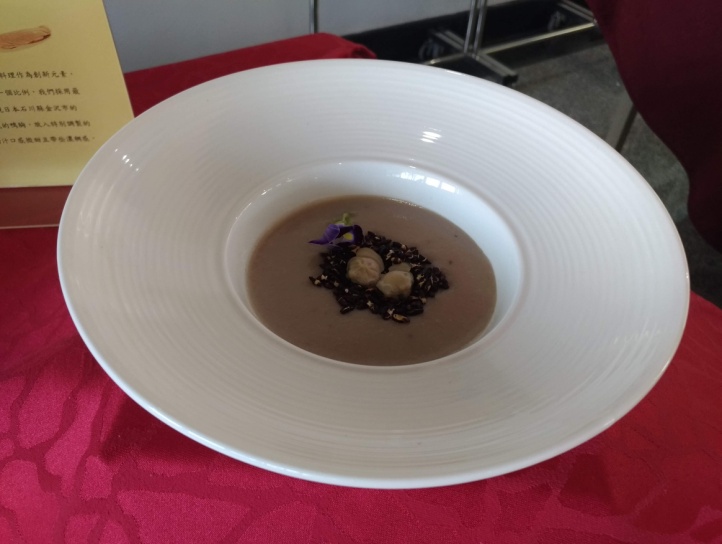 冷前菜-泰想吃海鮮當歸山藥米香濃湯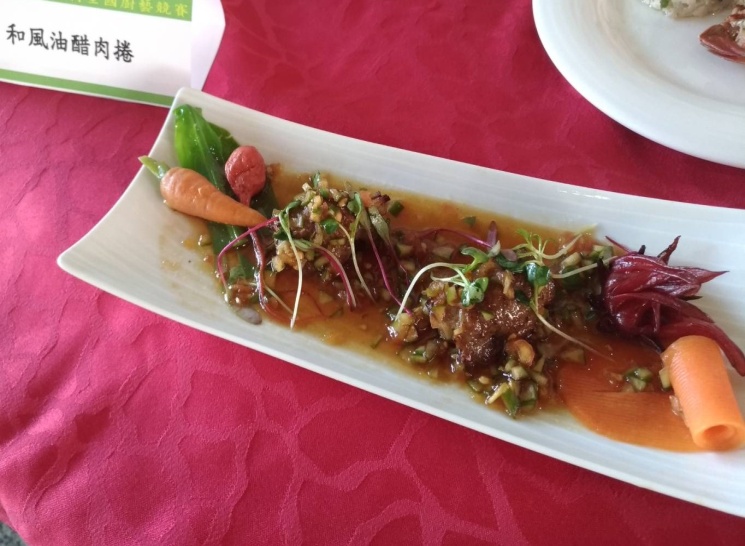 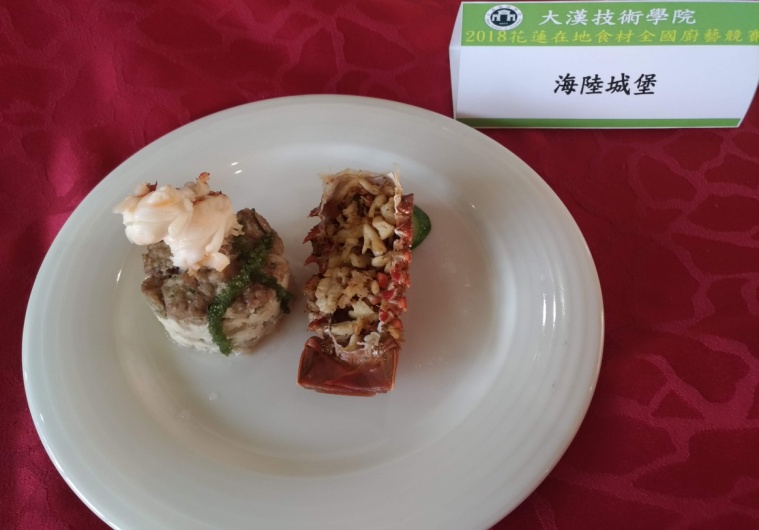 和風油醋肉捲海陸城堡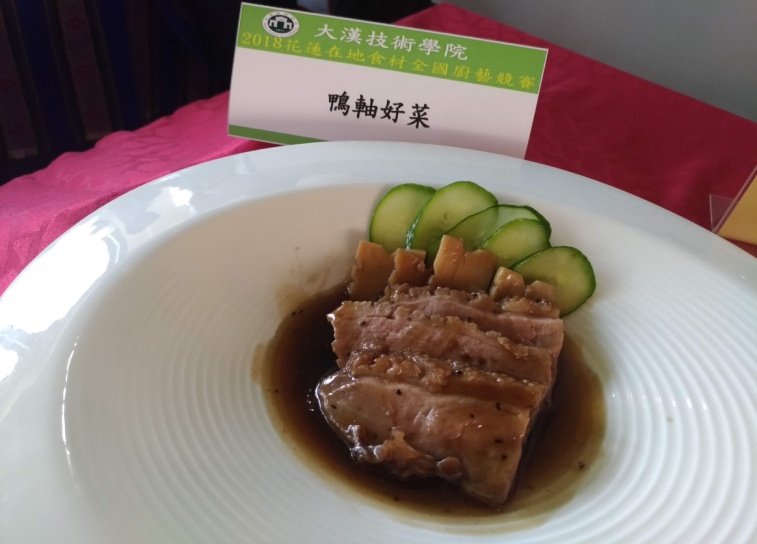 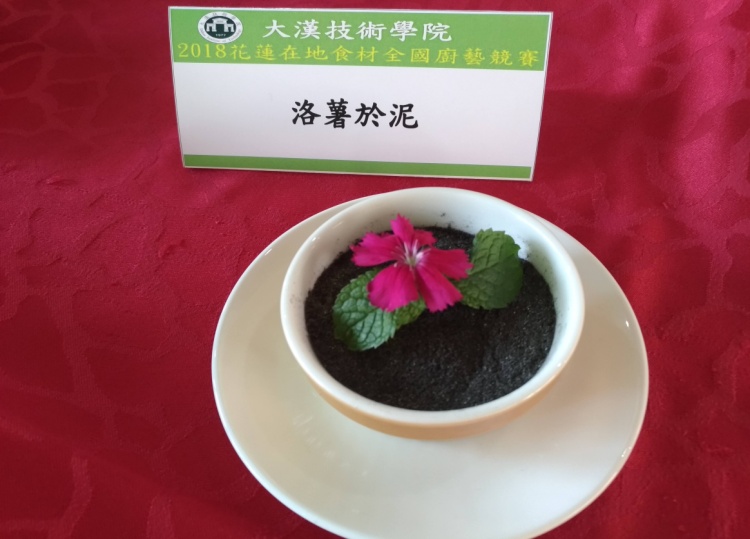 鴨軸好菜洛薯於泥